Задания  для 8 класса на 06.04.2020ХимияТема: «Оксиды, их классификация и свойства».Выполнить задания:Какие оксиды называются солеобразующие и несолеобразующие. Написать примеры оксидов.Выпишите отдельно формулы основных, кислотных оксидов из следующего перечня: SO3, CaO, ZnO, Na2O, MgO, N2O5, AI2O3, CO2, BeO.Кислотные:Основные:а) Какие кислоты соответствуют: оксиду серы (IV), оксиду фосфора (V), оксидумарганца (VII)?б) Какие основания соответствуют: оксиду магния, оксиду калия, оксиду железа (III)?Назовите оксиды по их формулам: А) FeO ,    б) SO2 ,     в) BaO ,     г) NO2 ,       д) K2O ,  е) Cu2O .Закончите уравнения реакций, дайте названия продуктам реакций: Na2O + H2O →  SO2 + H2O →   CaO + CO2 → CuO + HCl → Na2O + H3PO4 → ZnO + HCl→  BaO + H2SO4 → Na2O + H2CO3 → P2O5 + KOH → P2O5 + NaOH → CO2 + KOH → SO2 + NaOH → CaO + P2O5→    K2O + SO3 →ГеометрияЗапишите номера верных верных утвержденийРавнобедренный и тупоугольный треуугольники могут быть подобными.Любые два равносторонних треугольника пободны.Два прямоугольных треугольника, имеющих общий угол, подобны.Два равнобедренных треугольника, имеющих общий угол при основании, подобны.Отношение площадей двух подобных треугольников равно квадрату коэффициента подобия.Периметры площадей двух подобных треугольников относятся как длины сходственных сторон.Площади подобных треугольников относятся как квадраты сходственных сторон.Два треугольника называются подобными, если их углы соответсвенно равны и две стороны одного треугольника пропорциональны сходственным сторонам другого.Картина и ее репродукции подобныРешите задачу:Аня трижды измерила длину тени от лыжной палки, втыкая ее в снег на расстоянии 6м, потом 3м и 1 м от уличного фонаря. Длина  палки равна 125 см, высота – 7 м. Как изменяется длина тени предмета при удалении его отт источника света?Составьте памятку для запоминания признаков подобия произвольных и прямоугольных треугольников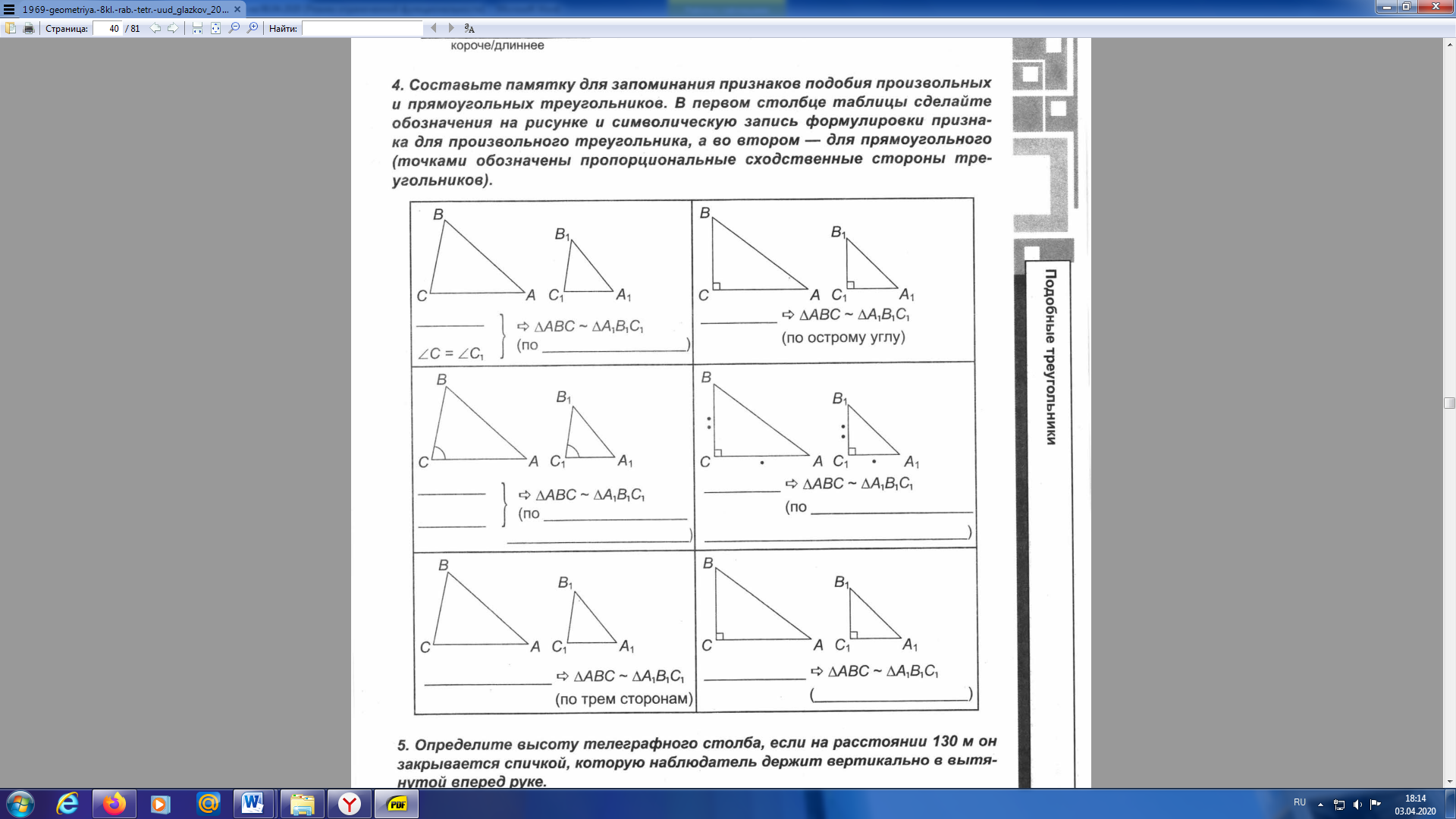 ПредметЗаданиеФорма контроля ХимияТема: «Оксиды, их классификация и свойства».прочитать § 41 и выполнить задания (см. ниже).ОБЖ«Аварии на радиационно опасных объектах»Правила поведения при авариях на радиационно  опасных объектах записать в тетрадьФотографии выполненного задания прислать на электронную почту desyatovsckaya@yandex.ruдо 10 часов  07.04.2020 года(при отправке  фотографий  убедитесь, что вы написали  свою фамилию и класс).Историяучебник  «Всеобщая история».раздел «Страны Западной Европы в конце XIX века. Успехи и проблемы индустриального общества»Индустриальное общество - это такой уклад общественной жизни, который базируется на производстве и стремительном (очень быстром) развитии промышленности. Для такого общества характерны: активное развитие науки, резкий рост населения и продолжительности жизни, общее повышение уровня жизни, сложное разделение труда, высокая социальная мобильность, развитая система коммуникации, высокое развитие частной собственности.§19 «Германская империя».Выполните задание ПИСЬМЕННО:1) Назовите главные обязанности и полномочия императора германской империи.2) Как в Германской империи назывался императорский парламент? Из скольких палат он состоял?3) Охарактеризуйте личные качества Отто Бисмарка.4) Какими методами Германская империя к 70-80 годам XIX века стремительно (быстро) подняла свою экономику?5) К чему привел быстрый рост экономики в Германии?6) В чем заключался основной смысл Готской программы Социал-демократической партии Германии?7)  Какие законы были приняты в отношении рабочих в 80-е годы XIX века?8)  Объясните понятия: пангерманизм, шовинизм, антисемитизм (обратите внимания на словарь в конце учебника!!!)Фотографию  выполненного  задания присылать на почту Zebra2291@yandex.ruдо 11 часов  07.04.2020 года(при отправке своих фотографий убедитесь, что вы написали свою фамилию и класс) Русский языкобразовательный портал  «Решу ОГЭ» Работа №5051618Выполнить работу и отправить ответы учителю на портале до 10 часов  07.04.2020 годаЛитератураобразовательный портал  «Решу ОГЭ» Работа №132099Выполнить работу и отправить ответы учителю на портале до 10 часов  07.04.2020 годаГеометрияРешить на образовательном портале «РЕШУ ВПР» вариант №82930 (время выполнения 20 минут, доступен с 06.04.2020  08:00 по 07.04.2020  09:00)Выполнить задания (постараться устно)  и отправить ответы на портале  учителю до 9 часов  07.04.2020 годаГеометрияВыполнить задания  (см. ниже)задания выполнить в тетради, фотографии выполненных заданий прислать учителю на электронную почту moiseevaludmila2020@yandex.ru до 11 часов  07.04.2020 годаИЗОТеория: Тема Великой Отечественной войны в монументальном искусстве и живописи. Мемориальные ансамбли.Практика: рисунок по теме «Победа  глазами потомков»Фотографии выполненного задания прислать на электронную почту IZO3new@yandex.ruдо 10 часов  07.04.2020 года(при отправке  фотографий  убедитесь, что вы написали  свою фамилию и класс).